R３年度　事業・活動報告書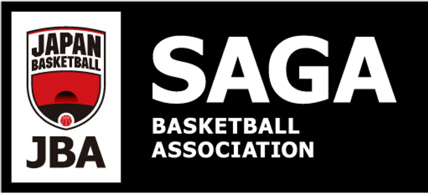 委員会名審判委員会カテゴリー委員長名担当者1.事業・活動名2.事業・活動の実施日3.実施事業・活動内容３.実施事業・活動の結果